FUNDACIÓN CHAMINADE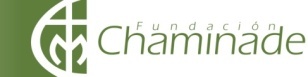 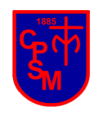 COLEGIO  PARROQUIAL SAN MIGUELNÓMINA DE ESTUDIANTES ADMITIDOS KÍNDER 2017NÓMINA DE ESTUDIANTES EN LISTA DE ESPERA KÍNDER 2017N° PATERNO MATERNO NOMBRES 1GONZALEZHUERTAMAXIMILIANO MIGUEL2IGLESIASVEGACATALINA ANTONIA3NIÑO DE ZEPEDAESTAYJULIO ENRIQUE4ROJASBARRAZAMATIAS5TAPIAAGUILARFLORENCIA ANTONIA6URREAAGUIRREMARIA JESUS7VARGASBARRADAMIAN SANTIAGO8VEZGABERRIOSEMILIA JOSEFINA9VILLAGRANPEREZCHRISTIAN AMARO10YOHNSTONEYOHNSTONEMIA ELENA11OYARCEACUÑAANTONELLA ARIDAN°  PATERNO MATERNO NOMBRES 1CUEVASROJASJOSEFA ANTONIA2QUIVIRASOTOMATÁS BALTAZAR3ENCINASRELMUCAOAMANDA LETICIA4CATALÁN BADILLACONSTANZA ANAI5ACEVEDOMORAGAEDUARDA TRINIDAD6DURÁN MELÉNDEZSEBASTIÁN ALEJANDRO7LIEVACONTRERASSANTIAGO TOMÁS8SALDOVAL ABARCAISIDORA IGNACIA9ULLOALUNATERESITA ANTONELLA